Mix and Match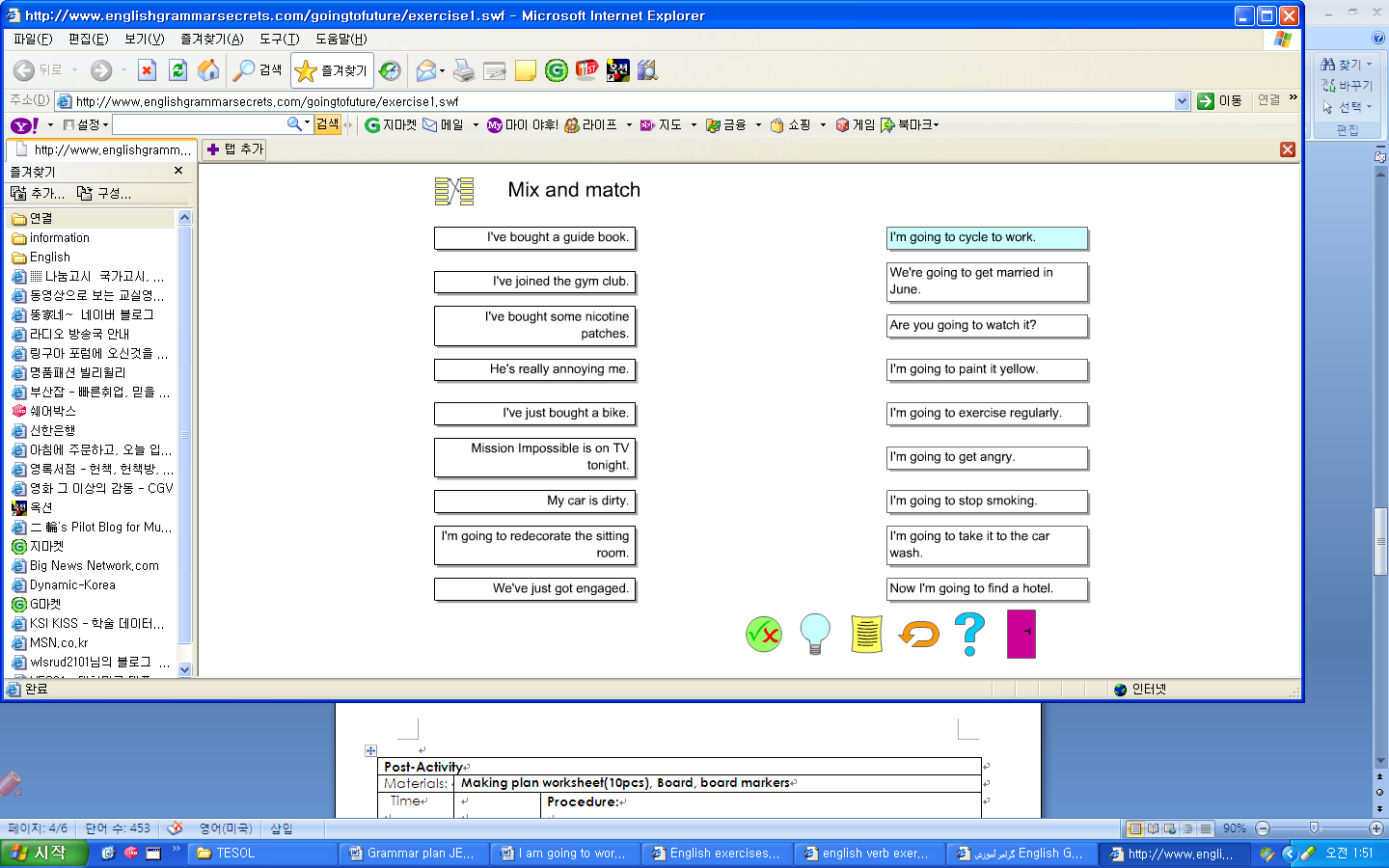 1. She's  win. She's playing well.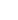 2. Be careful. You  break it.3. I think they're Madrid. They like Spain.4. It  going to rain. The sky's blue.5. He's very good. He's  pass.You're like Paris. It's beautiful.My planI am going to do something in the future.What?When?How?Who?Where?Why?